T.C.ERCİYES ÜNİVERSİTESİSOSYAL BİLİMLER ENSTİTÜSÜ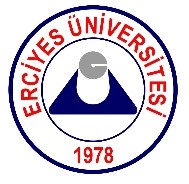 YABANCI DİLDE TEZ ÖNERİSİ VE TEZ YAZIM BAŞVURU FORMU(APPLICATION FORM FOR WRITING THE THESIS IN A FOREIGN LANGUAGE)Tarih / Date: …../...../………Erciyes Üniversitesi Lisansüstü Eğitim-Öğretim Yönetmeliği’nin ilgili maddeleri uyarınca tez çalışmamı ………………………………… dilinde yazmak istiyorum. Erciyes Üniversitesi Sosyal Bilimler Enstitüsü Yabancı Dilde Tez Önerisi ve Tez Yazım Esaslarında yer alan 2 numaralı maddenin a     b    c   şartını sağladığıma ilişkin belge ekte sunulmuştur.Gereğini saygılarımla arz ederim.In accordance with Erciyes University Graduate School of Social Sciences rules and regulations, I want to write my thesis in ……………………………… foreign language. The document stating that I meet the a     b    c   requirement of the article number 2 in the Principles of Thesis Proposal and Thesis Writing in Erciyes University Graduate Schoolodf Social Sciences is attached.Yours sincerely.Adı Soyadı / Name SurnameSignatureDANIŞMAN GÖRÜŞÜ / ADVISOR’S VIEWSDanışmanlığını yürüttüğüm öğrencinin tez çalışmasını yukarıda belirtilen yabancı dilde yazması tarafımca uygun bulunmuştur. Erciyes Üniversitesi Sosyal Bilimler Enstitüsü Yabancı Dilde Tez Önerisi ve Tez Yazım Esaslarında yer alan 3 numaralı maddenin a     b    c     d  şartını sağladığıma ilişkin belge ekte sunulmuştur.I approve that the student above can write his/her thesis in a foreign language above. The document stating that I meet the a     b    c   requirement of the article number 2 in the Principles of Thesis Proposal and Thesis Writing in Erciyes University Graduate Schoolodf Social Sciences is attached.ANABİLİM DALI BAŞKANI ONAYI / APPROVAL OF THE DEPARTMENT CHAIRAdı Soyadı / Name Surname:Öğrenci No / No.:Anabilim Dalı / Department:Bilimdalı / Program:Statüsü / Status: Yüksek Lisans / MA       Doktora / Ph.D.      Adı Soyadı / Name Surnameİmza / SignatureAdı Soyadı / Name Surnameİmza / Signature